แบบ 001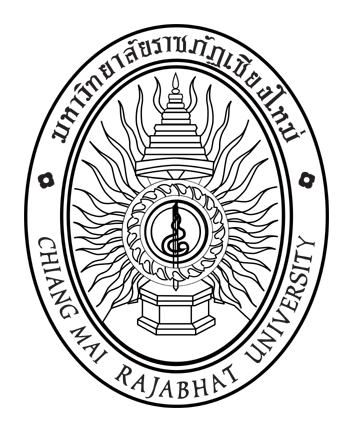 ใบสมัครเข้ารับการสรรหาผู้สมควรดำรงตำแหน่งคณบดีวิทยาลัยแม่ฮ่องสอน							วันที่ ..............................................................เรื่อง	การสมัครเข้ารับการสรรหาคณบดีวิทยาลัยแม่ฮ่องสอนเรียน	ประธานกรรมการสรรหาบุคคลเพื่อแต่งตั้งเป็นคณบดีวิทยาลัยแม่ฮ่องสอนสิ่งที่ส่งมาด้วย	ข้อมูลของผู้สมควรดำรงตำแหน่งคณบดี (แบบ 002)	จำนวน  1 ชุด	ตามประกาศคณะกรรมการสรรหาฯ เรื่อง คุณสมบัติ หลักเกณฑ์ และวิธีการได้มาซึ่งผู้สมควรดำรงตำแหน่งคณบดีวิทยาลัยแม่ฮ่องสอน ลงวันที่ 3 ธันวาคม 2556 กำหนดให้ผู้มีคุณสมบัติตามข้อบังคับมหาวิทยาลัยราชภัฏเชียงใหม่ ว่าด้วย การสรรหาบุคคลเพื่อแต่งตั้งเป็นคณบดีวิทยาลัยแม่ฮ่องสอน พ.ศ. 2553 ซึ่งจะเป็นบุคคลภายในหรือภายนอกมหาวิทยาลัยก็ได้ ยื่นใบสมัครเข้ารับการสรรหาบุคคลที่สมควรดำรงตำแหน่งคณบดีวิทยาลัยแม่ฮ่องสอน ระหว่างวันที่ 9 – 20 ธันวาคม 2556 นั้น	ข้าพเจ้า............................................................................................................................................. ขอสมัครเข้ารับการสรรหาเป็นผู้สมควรดำรงตำแหน่งคณบดีวิทยาลัยแม่ฮ่องสอน พร้อมนี้ได้แนบเอกสารข้อมูลของผู้สมควรดำรงตำแหน่งคณบดีวิทยาลัยแม่ฮ่องสอน (แบบ 002) มาเพื่อประกอบการพิจารณาด้วยแล้ว	จึงเรียนมาเพื่อโปรดพิจารณา					    ลงชื่อ.....................................................................						(..................................................................)							           ผู้สมัครใบสมัครและแบบ 002 ต้องยื่นภายในกำหนดระยะเวลาตามที่คณะกรรมการสรรหาประกาศไว้
หากล่วงเลยวันและเวลาดังกล่าวจะไม่ได้รับการพิจารณา สอบถามรายละเอียดเพิ่มเติมได้ที่สำนักงานสภามหาวิทยาลัย 
โทร. 0-5388-5326 และ download  แบบฟอร์มได้ที่ www.council.cmru.ac.th 
(สามารถใช้แบบฟอร์มนี้ถ่ายสำเนาหรือจัดพิมพ์ขึ้นใหม่ได้)